Logikai áramkörök építése logisim programmalXOR kapu AND és OR kapukból összerakva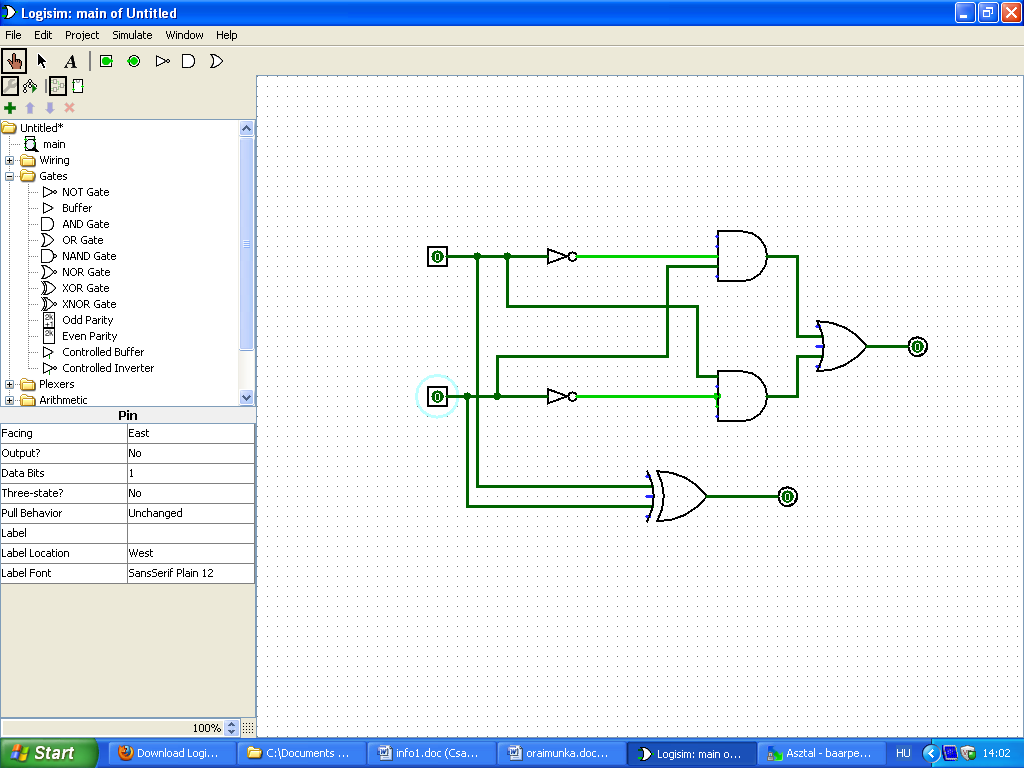 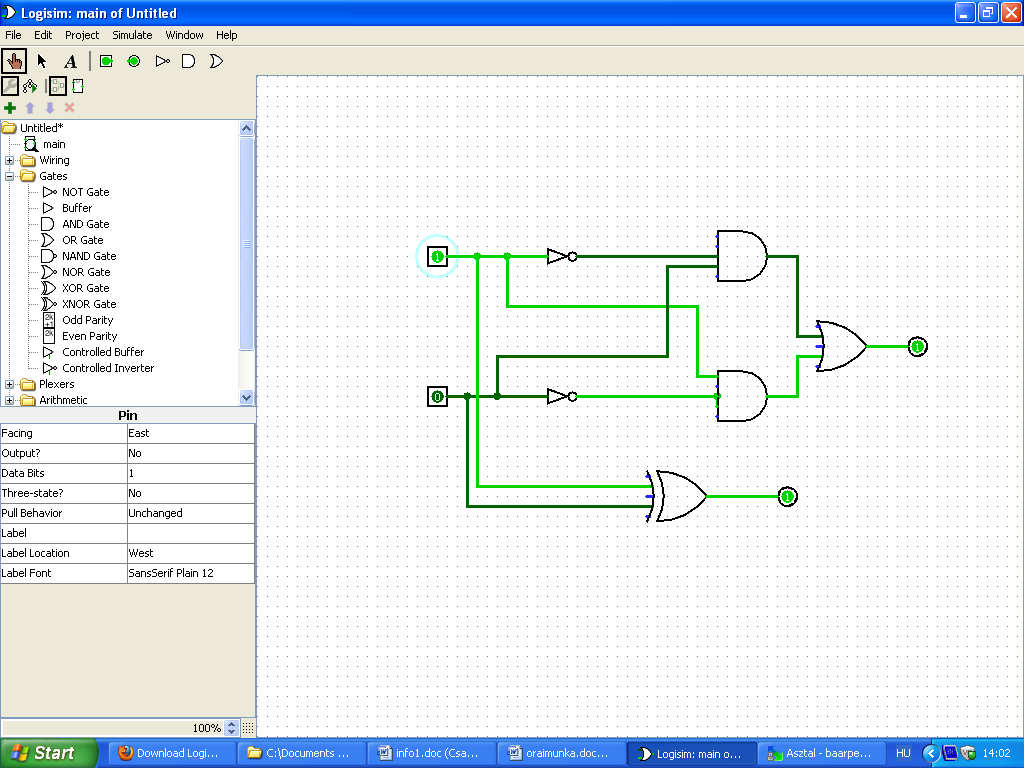 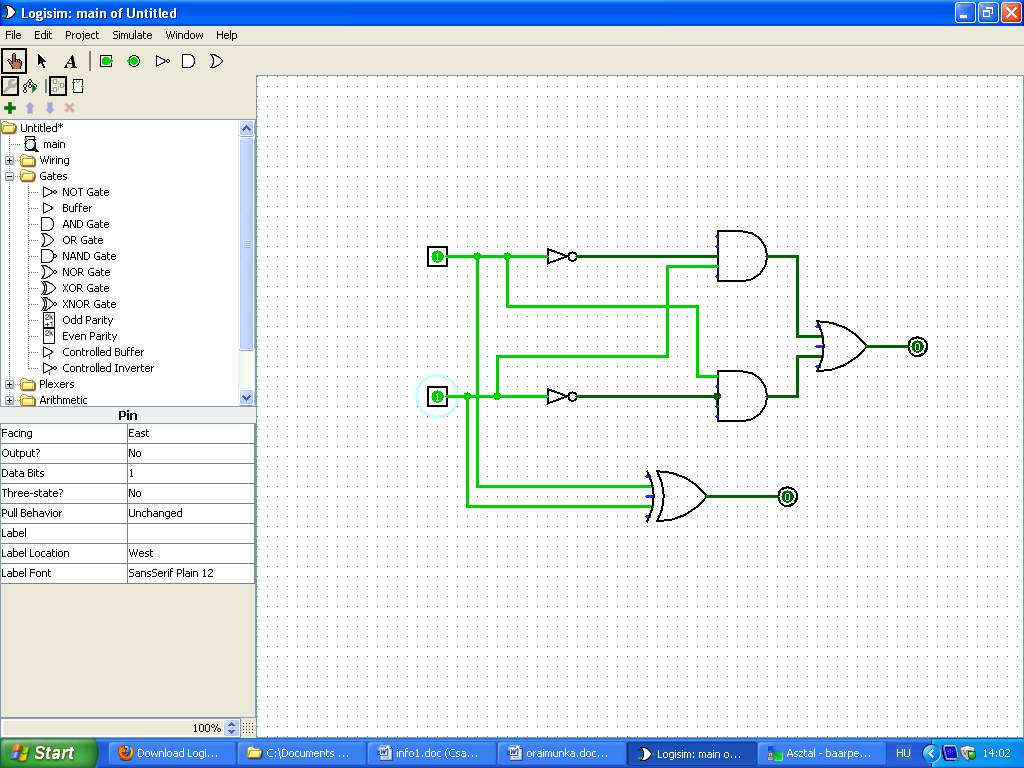 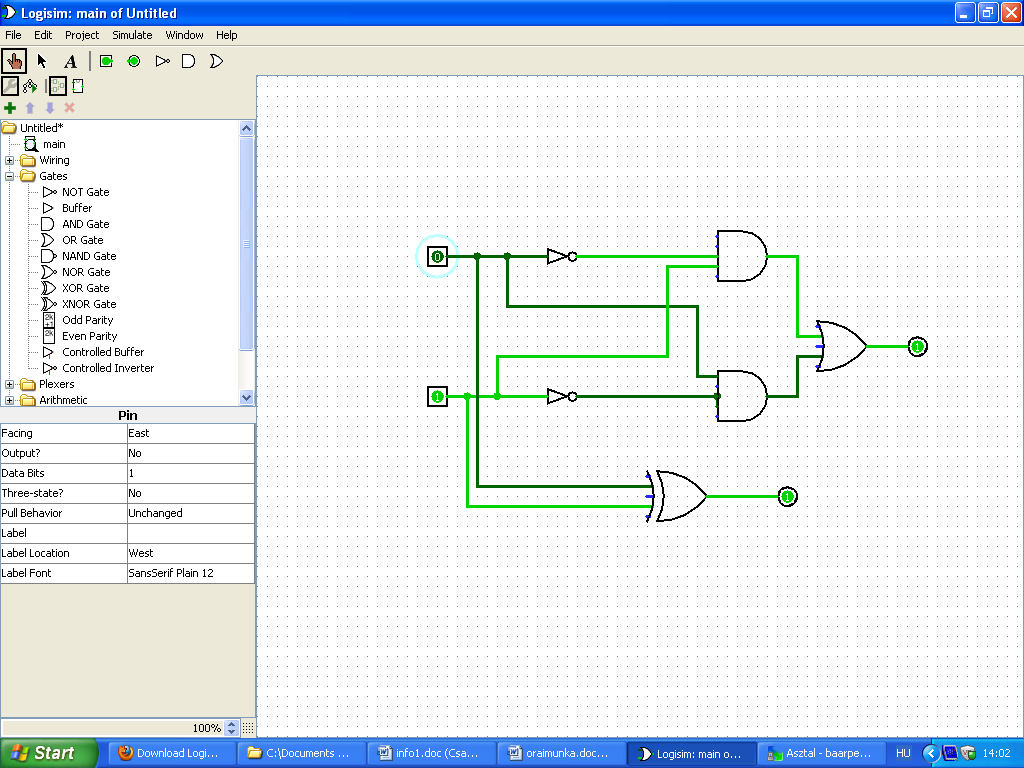 Összeadó áramkör XOR és AND kapukból összerakva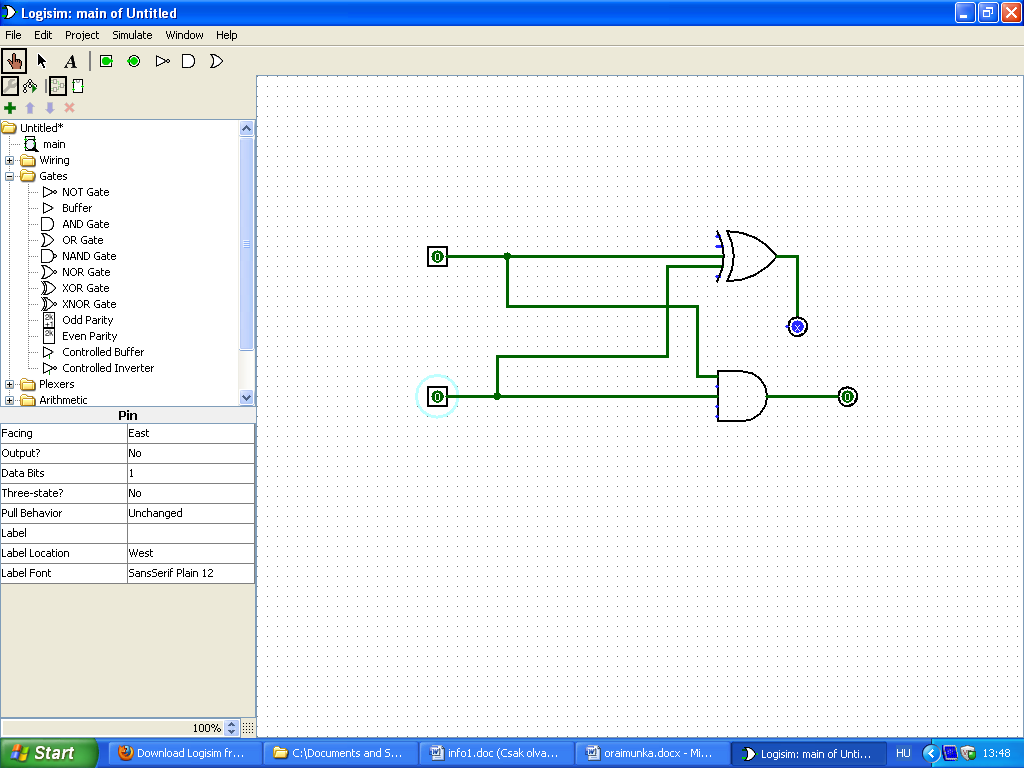 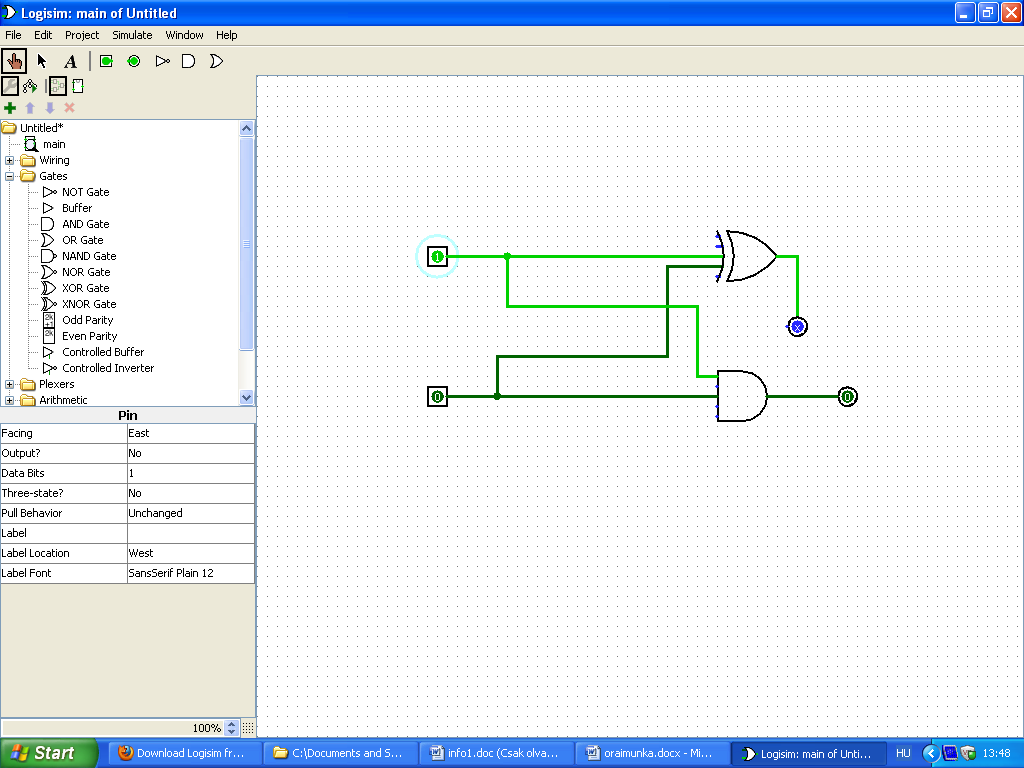 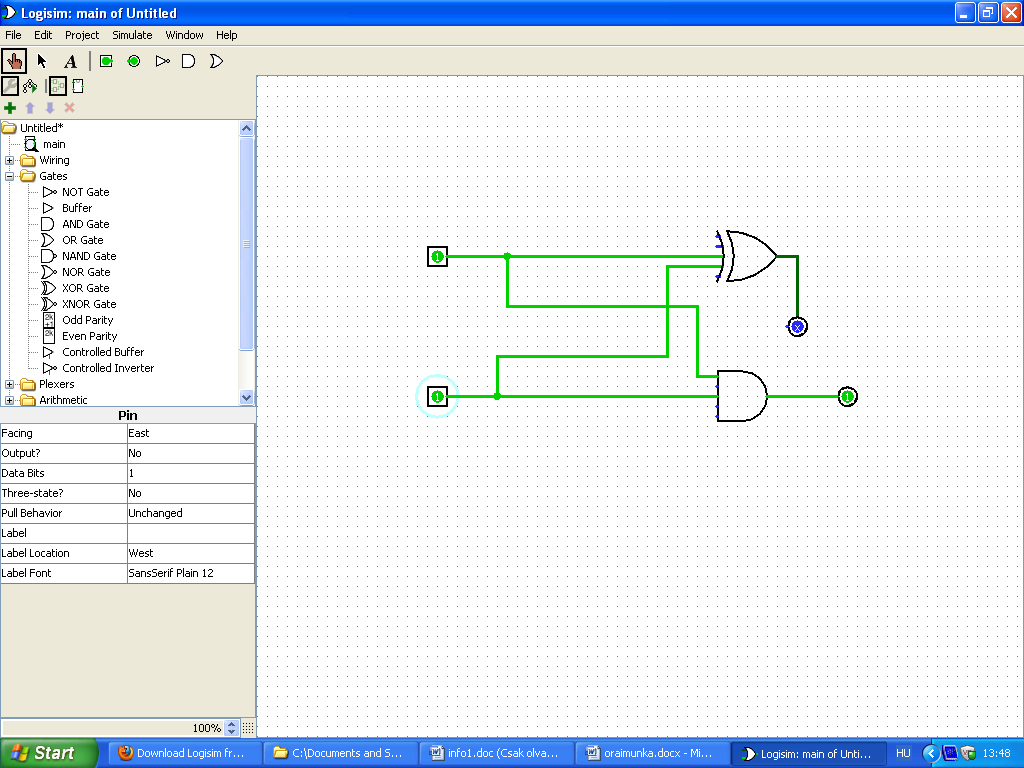 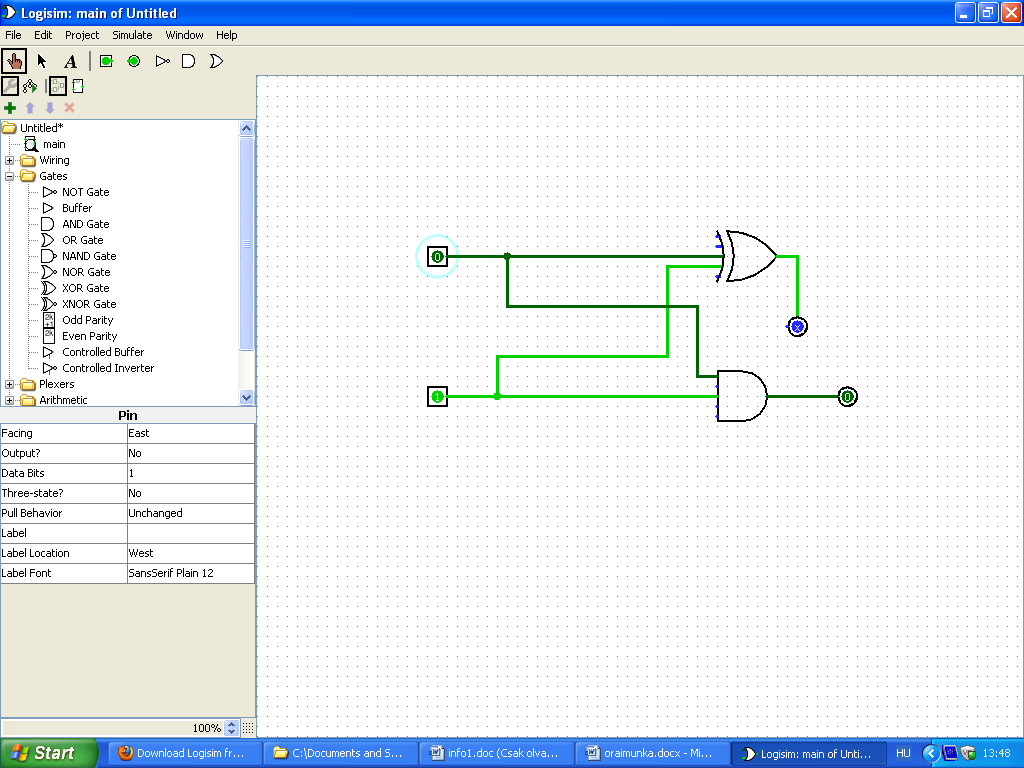 